Nerf Cross BowReplacement Darts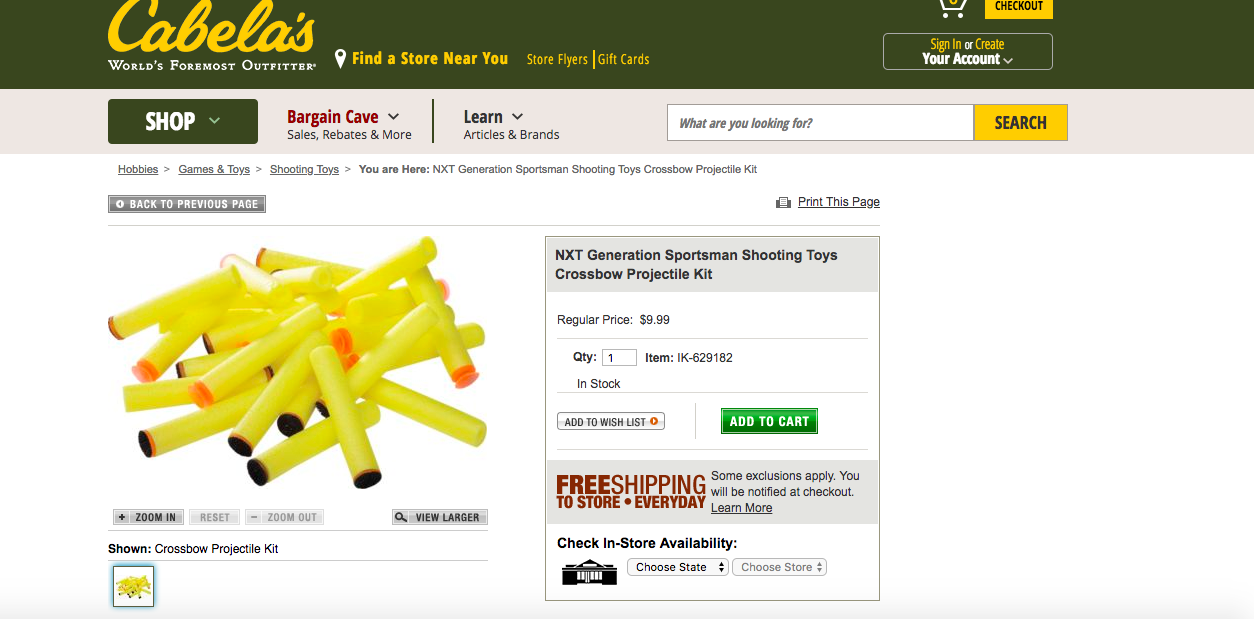 